U Školy 39Zastávka664 84IČO 494 598 99 546 411 023Gymnázium T. G. Masaryka Zastávka, příspěvková organizaceNEPŘIJATÍ UCHAZEČI DO VZDĚLÁVACÍHO OBORU 79-41-K/61 ŠESTILETÉ GYMNÁZIUMPRO ŠKOLNÍ ROK 2023/2024PO NÁHRADNÍM TERMÍNUSeznam uchazečů nepřijatých po náhradním termínu přijímací zkoušky je doplněním seznamu uchazečů přijatých a nepřijatých po řádném termínu přijímací zkoušky pro dané kolo přijímacího řízení. Odvolání:V souladu s ustanovením § 81 zákona č. 500/2004 Sb., o správním řízení (správní řád) v platném znění, je možné se odvolat proti rozhodnutí o přijetí/nepřijetí prostřednictvím ředitele Gymnázia                           T. G. Masaryka Zastávka, příspěvková organizace ke Krajskému úřadu Jihomoravského kraje. Odvolání je možné podat do 3 pracovních dnů od doručení rozhodnutí, stanovených ustanovením § 60e odst. 3 školského zákona. Odvolání uchazeč podává řediteli školy, který rozhodnutí o nepřijetí vydal. Rozhodnutí může být změněno v rámci  tzv. autoremedury (podle § 87 správního řádu a § 183 odst. 3 školského zákona), nebo bude předán spis se stanoviskem školy a s podklady o uskutečněném přijímacím řízení dotčeného uchazeče odvolacímu orgánu nejpozději do 30 dnů od doručení odvolání. Krajský úřad rozhoduje o odvolání proti rozhodnutí ředitele střední školy na základě § 183 odst. 4 školského zákona a podle § 89 až 93 správního řádu. Odvolání by mělo obsahovat název školy a její adresu, datum, odvolání proti rozhodnutí o nepřijetí uchazeče (jméno a příjmení) ke studiu             na střední škole (název střední školy, název oboru vzdělání a případně kód oboru), jméno zákonného zástupce nezletilého žáka, podpis zákonného zástupce nezletilého žáka, adresa, na kterou má být rozhodnutí o odvolání zasláno (za nezletilého uchazeče podává odvolání zákonný zástupce, zletilý uchazeč podává a podepisuje odvolání sám). Odvolání musí obsahovat mimo výše uvedených náležitostí údaje o tom, v čem uchazeč spatřuje nesprávnost, resp. nezákonnost napadeného rozhodnutí. V případě, kdy odvolání není podáváno z důvodu nesprávnosti nebo nezákonnosti napadeného rozhodnutí, ale z důvodu možného posunu v pořadí uchazečů (viz ustanovení § 183 odst. 3 školského zákona), pak musí být v odvolání uvedena nejméně tato skutečnost. V opačném případě je na místě postup podle ustanovení § 37 odst. 3 správního řádu – výzva k odstranění nedostatků podání.Pro podání odvolání platí obdobná pravidla jako pro podávání přihlášky – lze je podat písemně, datovou schránkou, e-mailem se zaručeným elektronickým podpisem; nelze je podat e-mailem bez zaručeného elektronického podpisu.V Zastávce 18. 5. 2023						         Mgr. Libor Hejda	                              ředitel Gymnázia T. G. Masaryka Zastávka, příspěvková organizacePOŘADÍREGISTRAČNÍ ČÍSLO ŽÁKABODY V PŘIJÍMACÍM ŘÍZENÍ CELKEM31.62309690.66732.62306590.33333.62303889.33334.62305588.33335.62306087.00036.62310387.00037.62302587.00038.62304486.00039.62302085.00040.62305484.00041.62307484.00042.62301984.00043.62308583.00044.62301683.00045.62307083.00046.62308482.33347.62302482.33348.62307382.00049.62302281.33350.62303981.33351.62306381.00052.62301181.00053.62301281.00054.62304580.33355.62300280.00056.62308879.33357.62303779.33358.62301778.00059.62305978.00060. 62307177.33361.62301376.33362.62310776.33363.62311076.00064.62307875.00065.62306175.00066.62309975.00067.62303075.00068.62306974.66769.62304972.33370.62300172.33371.62303670.66772.62304270.33373.62300370.00074.62308369.66775.62304669.33376.62302369.00077.62310168.66778.62308267.33379.62308066.33380.62309065.33381.62305163.33382.62309363.33383.62306862.66784.62304360.66785.62305760.00086.62302960.00087.62301559.33388.62306658.00089.62305857.66790.62301857.33391.62310556.33392.62310654.33393.62309754.00094.62308953.66795.62307753.33396.62309853.00097.62302150.66798.62301450.66799.62308650.333100.62310450.333101.62304049.667102.62305249.333103.62300548.333104.62306246.000105.62306743.333106.62310243.000107.62307940.667108.62307236.000109.62305329.667110.62302621.000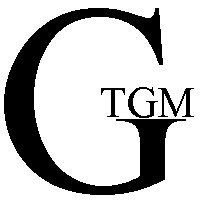 